                                         РЕШЕНИЕ № 148Совета народных депутатов муниципального образования «Габукайское сельское поселение» 28.06.2021г.                                                                                   а. Габукай                    О назначении выборов представительного органа муниципального образования«Габукайское сельское  поселение»       В соответствии с частью 1 статьи 8, частью 7 статьи 10 Федерального закона «Об основных гарантиях избирательных прав и права на участие в  референдуме граждан Российской Федерации» и пунктом 6 статьи 5 Закона Республики Адыгея «О выборах депутатов представительного органа муниципального образования» Совет народных депутатов Габукайского сельского поселения РЕШИЛ:1. Назначить выборы представительного органа муниципального образования «Габукайское сельское поселение»  на 19 сентября 2021 года.2. Настоящее решение опубликовать в районной газете «Теучежские вести».3. Настоящее решение вступает в силу с момента его официального опубликования.ПредседательСовета народных депутатов                                                  Б.М.ТеучежМУНИЦИПАЛЬНЭ ГЪЭПСЫГЪЭХЪУГЪЭ АДМИНИСТРАЦИЕУ«ГЪОБЭКЪОЕ КЪОДЖЭ ПОСЕЛЕНИЙ»385234  къ. Гъобэкъуай, ур. Хьахъурат1э,32email: adm-gabukai@mail.ru, тел.: 9-74-12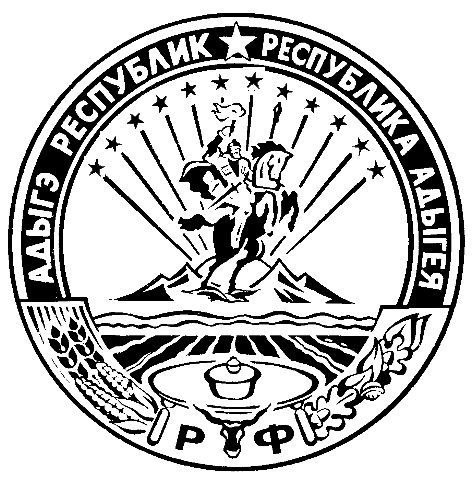 АДМИНИСТРАЦИЯ МУНИЦИПАЛЬНОГО ОБРАЗОВАНИЯ«ГАБУКАЙСКОЕ СЕЛЬСКОЕ ПОСЕЛЕНИЕ»385234. а. Габукай,  ул. Хакурате,32email: adm-gabukai@mail.ru, тел.: 9-74-12